Le catalogue de la boutiqueSweety Bio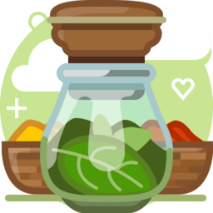 Grossiste en produits bioZone Industrielle La Ballastière - 33500 LibourneFR3 8 126 562 925 – SIRET 12656292500092Bancatous IBAN FR761695900001778886976243 – BIC BANIFRPPAGNcontact@sweetybio.fr – www.sweetybio.frL’entreprise SweetyBio souhaite développer sa boutique en ligne pour accroitre ses ventes auprès des particuliers. L’ensemble des produits du catalogue sont proposés à la vente en ligne. La boutique sur internet doit être finalisée. Vous êtes chargé(e), avec vos collaborateurs-stagiaires, d’aider Aymeric SASSAAK dans cette tâche. Il a conçu un tableau de suivi spécifique que vous devez utiliser et mettre à jour en fonction de vos avancées.RessourcesBIO102_SiteMarchand-LesProduits-M1etM2-TableauRepartitionProduitsMarche.xlsxBIO102_SiteMarchand-LesProduits-M3-TableauRepartitionProduits-NOUVEAUX.xlsxGénérateur de post sur Facebook et Instagram https://zeoob.com/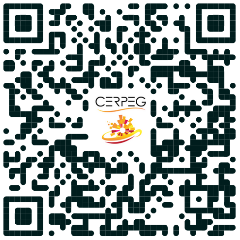 Aides Tutoriel Odoo site Web vitrine et site marchandMission 1 – L’actualisation du catalogueL’actualisation du catalogue doit être organisée pour éviter les oublis ou les doublons.Cette mise à jour doit se faire catégorie par catégorie en ajoutant pour chaque produit deux photos, une description de deux lignes maximum et 2/3 produits de substitution si possible. Les produits du « marché » englobent les produits frais et les produits du traiteur comme les plats cuisinés. Ils sont conservés entre 4 degrés et une température ambiante. Ces produits sont classés dans la même catégorie rendant la recherche sur la boutique difficile. Aussi, des sous-catégories doivent être créées pour faciliter la navigation de l’internaute. La sous-catégorie « Légumes » est déjà créée.Cette actualisation est chronophage d’où l’implication de chacun dans cette tâche.Vous devez vous répartir les produits à actualiser et l’inscrire dans le tableau de suivi communiqué par Aymeric SASSAAK.Déposer le tableau sur un espace collaboratif en mettant en partage vos collaborateursCompléter le tableau en vous répartissant l’intégralité des produits à actualiserActualiser les 30 produits du marché Définir dans le tableau les sous-catégories des produits du marchéCréer les sous-catégories sur le site marchandRattacher chaque produit à la sous-catégorie correspondanteMission 2 – Les nouveaux produits au catalogueNeuf nouveaux produits doivent être ajoutés au catalogue des produits du « marché ». Ils doivent apparaitre sur notre boutique en ligne et être mis en avant.2.1 Se répartir la mise à jour en complétant le tableau des produits2.2 Créer les nouveaux produits 2.3 Publier les produits sur le site en ajoutant l’information « Nouveau » sur la vignette du produit2.4 Mettre en avant ces produits sur le site marchandMission 3 – Les campagnes promotionnellesL’annonce « nouveaux » sur la boutique en ligne ne suffit pas pour booster les vendre. Des campagnes spécifiques pour ces nouveaux produits ont été définies dans le tableau communiqué par Aymeric SASSAAK. Ces produits doivent être affichés dans une catégorie dédiée sur le site « Offres promotionnelles » pour les faire connaître.3.1 Créer les campagnes de promotion pour chaque produit3.2 Remplacer l’étiquette « Nouveau » par une étiquette indiquant la promotion3.4 Créer la nouvelle catégorie « Offres promotionnelles » et rattacher les produits concernésMission 4 – La communications sur les réseaux sociauxAu-delà de l’affichage sur notre site marchand, nous devons communiquer sur notre compte Facebook et Instagram pour promouvoir la campagne promotionnelle de nos nouveaux produits. Les publications doivent être planifiées pour créer de l’animation et pousser la communauté à interagir sur l’évènement.4.1 Concevoir les posts Facebook et Instagram 4.2 Réaliser un agenda de publication pour les 15 jours à venir4.3 Déposer les documents dans un dossier partagé sur votre espace collaboratifBLOC DE COMPÉTENCES 1 Gestion des relations avec les clients, les usagers et les adhérentsBLOC DE COMPÉTENCES 1 Gestion des relations avec les clients, les usagers et les adhérentsActivitésCompétences1.3. Actualisation du système d’information en lien avec le client, l’usager ou l’adhérentMise à jour des données du site internet de l’organisationMettre à jour l’informationAssurer la visibilité numérique de l'organisation (au travers des réseaux sociaux, du site internet, de blogs)